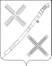 АДМИНИСТРАЦИЯ КРАСНОГВАРДЕЙСКОГО СЕЛЬСКОГО ПОСЕЛЕНИЯ КАНЕВСКОГО РАЙОНАПОСТАНОВЛЕНИЕ  ______________			    		                       	                № ______посёлок Красногвардеец О присвоении нового почтового адреса 1/2  жилого дома по улице Первомайской в поселке Красногвардеец Каневского района	В соответствии с Положением, утвержденным постановлением администрации Красногвардейского сельского поселения от 04 мая 2010 года    № 38 «Об утверждении Положения о порядке присвоения адресов земельным участкам, зданиям и сооружениям в Красногвардейском сельском поселении», и в связи с упорядочением нумерации,  п о с т а н о в л я ю:	1. Присвоить 1/2  жилого дома с кадастровым номером 23:11:0402008:145 площадью 74,1 квадратных метров, ранее значившемуся по адресу: Краснодарский край, Каневской район, поселок Красногвардеец, улица Первомайская, 55, новый почтовый адрес: Российская Федерация, Краснодарский край, Каневской муниципальный район, Красногвардейское сельское поселение, поселок Красногвардеец, улица Первомайская, 55,   квартира 1.	2. Контроль за выполнением настоящего постановления оставляю за собой. 	3. Постановление вступает в силу со дня его подписания.Глава Красногвардейского сельскогопоселения Каневского района                                                                Ю. В. Гринь 